Выпуск № 05 (459)10 февраля 2023 годаМУНИЦИПАЛЬНЫХ ПРАВОВЫХ АКТОВБУТУРЛИНОВСКОГО ГОРОДСКОГО ПОСЕЛЕНИЯБУТУРЛИНОВСКОГО МУНИЦИПАЛЬНОГО РАЙОНАВОРОНЕЖСКОЙ ОБЛАСТИВ сегодняшнем номере Вестника публикуются нормативные правовые акты Бутурлиновского городского поселения.Утвержден решением Совета народных          отпечатан в администрации Бутурлиновскогодепутатов Бутурлиновского городского          городского поселения по адресу: пл. Воли, 1поселения № 314 от 22.04.2009 года.               г. Бутурлиновка, Воронежская область, 397500Тираж: 15 экз. Объем: 8 листовБесплатноОтветственный за выпуск: Рачкова Л.А.учредитель: администрация Бутурлиновского городского поселения  Бутурлиновского муниципального района Воронежской областиСОДЕРЖАНИЕ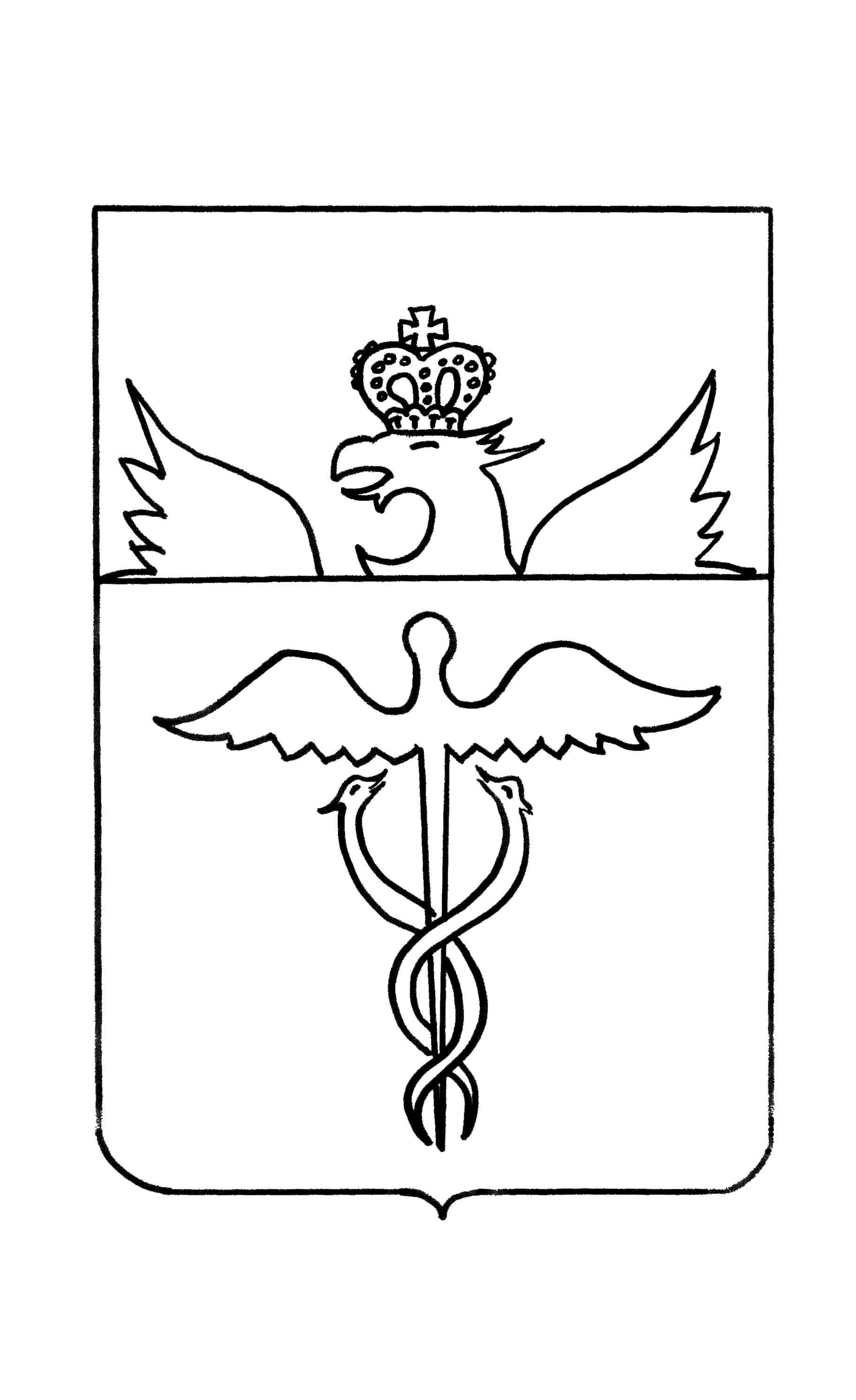 АдминистрацияБутурлиновского городского поселенияБутурлиновского муниципального районаВоронежской областиПостановлениеот 07.02.2023 г.    № 56г. БутурлиновкаО назначении аукционаВ соответствии со статьями 39.11, 39.12, 39.18 Земельного кодекса Российской Федерации от 25.10.2001 года № 136-ФЗ, Уставом Бутурлиновского городского поселения Бутурлиновского муниципального района Воронежской области, администрация Бутурлиновского городского поселенияПОСТАНОВЛЯЕТ:1. Провести 22 марта 2023 года в 10 час. 00 мин. в здании администрации Бутурлиновского городского поселения Бутурлиновского муниципального района Воронежской области по адресу: Воронежская область, Бутурлиновский район, город Бутурлиновка, пл. Воли, 1, аукцион, открытый по составу участников и форме подачи заявок, по продаже:Лот № 1:- земельный участок в собственность с кадастровым номером 36:05:0100108:747, площадью 400 (четыреста) кв. метров, расположенный: Воронежская область, Бутурлиновский район, г.Бутурлиновка, ул. Троицкая, 72/1, относящийся к категории земель — земли населенных пунктов, с разрешенным использованием — для индивидуального жилищного строительства.2. Утвердить: 2.1. По Лоту № 1:2.1.1. Начальную цену лота, на основании отчета независимого оценщика № 24-22-С от 07.06.2022 г., в сумме 60 000 (шестьдесят тысяч) рублей 00 копеек.2.1.2. Величину задатка в размере 100% от начальной цены лота в сумме 60 000 (шестьдесят тысяч) рублей 00 копеек.2.1.3. Величину повышения начальной цены (шаг аукциона) в размере 3% от начальной цены лота в сумме 1 800 (одна тысяча восемьсот) рублей 00 копеек.2.2. Дата начала приема заявок на участие в аукционе — 16.02.2023 г.Дата окончания приема заявок на участие в аукционе — 17.03.2023 г.2.3. Место и дата подписания протокола рассмотрения заявок на участие в аукционе: Воронежская область, Бутурлиновский район, город Бутурлиновка, пл. Воли, 1, 20 марта 2023 года.2.4. Место и дата подведения итогов аукциона: Воронежская область, Бутурлиновский район, город Бутурлиновка, пл. Воли, 1, 22 марта 2022 года.3. Осуществить размещение извещения о проведении аукциона в порядке, установленном уставом Бутурлиновского городского поселения, для официального опубликования (обнародования) муниципальных правовых актов и на официальном сайте Российской Федерации для размещения информации о проведении торгов —www.torgi.gov.ru.4. Контроль за исполнением настоящего постановления возложить на заместителя главы администрации Бутурлиновского городского поселения Е.Н. Буткова.Глава администрацииБутурлиновского городского поселения                                       А.В. Головков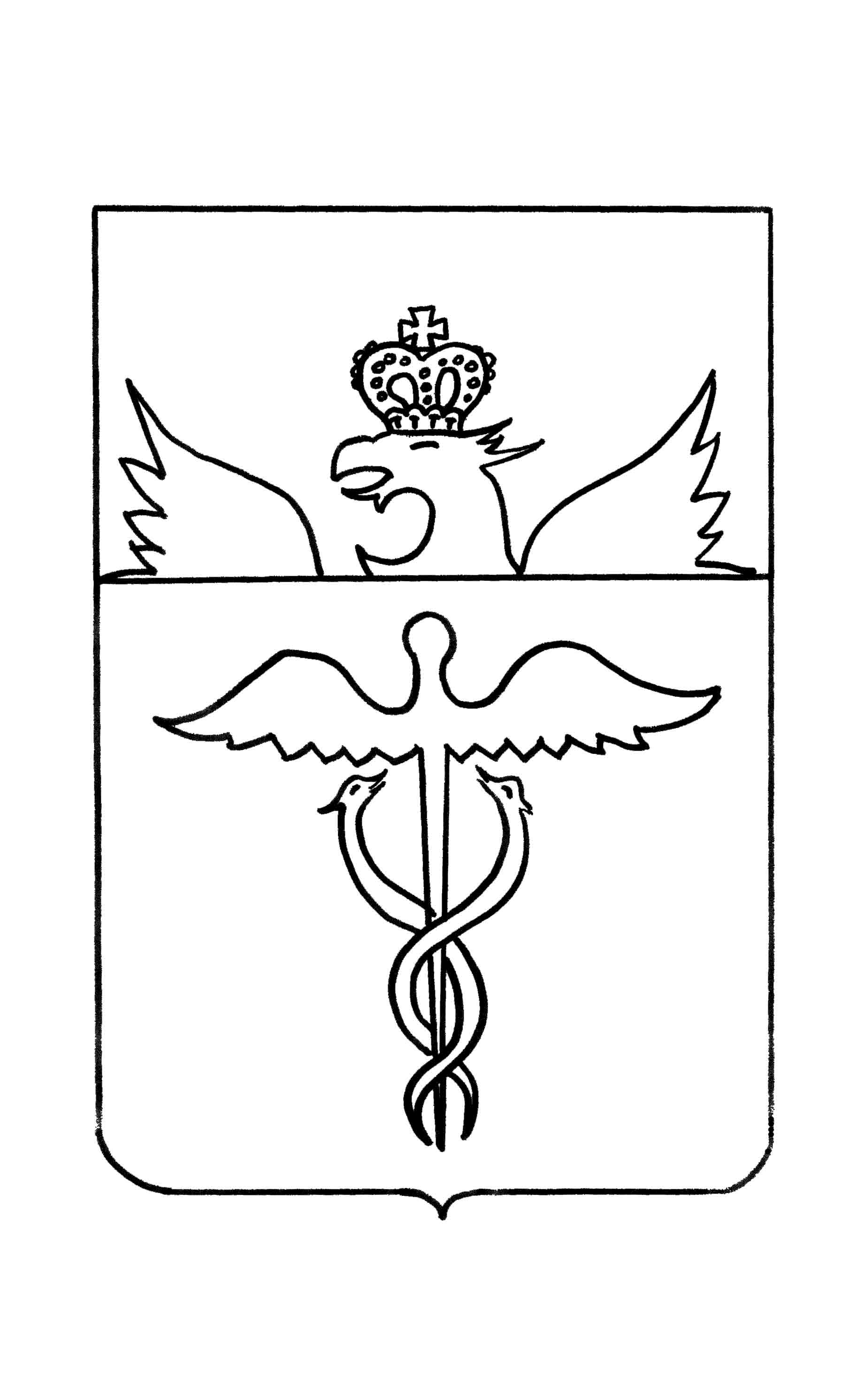 АдминистрацияБутурлиновского городского поселенияБутурлиновского муниципального районаВоронежской областиПостановлениеот 08.02.2023 г. № 57 г. БутурлиновкаО создании комиссии ответственной за реализацию мероприятий и приемку выполненных работ по объекту: «Обустройство территории, примыкающей к ГБПОУ ВО "БМТК", расположенной по адресу: Воронежская обл., Бутурлиновский р-н, г. Бутурлиновка, в 15 метрах на северо-запад от нежилого здания №2 по ул. Блинова»В рамках реализации государственной программы Воронежской области «Содействие развитию муниципальных образований и местного самоуправления», утвержденной постановлением Правительства Воронежской области от 29.05.2019 № 531, администрация Бутурлиновского городского поселенияПОСТАНОВЛЯЕТ:1. Создать комиссию ответственную за реализацию мероприятий и приемку выполненных работ по объекту: «Обустройство территории, примыкающей к ГБПОУ ВО "БМТК", расположенной по адресу: Воронежская обл., Бутурлиновский р-н, г. Бутурлиновка, в 15 метрах на северо-запад от нежилого здания №2 по ул. Блинова» (далее - комиссия) в следующем составе:Председатель комиссии:Головков А.В. – глава администрации Бутурлиновского городского поселения.Заместитель председателя комиссии:Бутков Е.Н. – заместитель главы администрации Бутурлиновского городского поселения.Секретарь комиссии:Лапковская С.А. – старший инженер по градостроительству и вопросам землепользования МКУ «Управление городского хозяйства» (по согласованию).Члены комиссии:Муренец Д.В. – главный инженер в сфере закупок администрации Бутурлиновского городского поселения;Филатов В.Н. – депутат Совета народных депутатов Бутурлиновского городского поселения (по согласованию);Клименко Т.В. – председатель ТОС «Росток» (по согласованию);Крячко В.В. – председатель ТОС «Первомайский» (по согласованию);Осипова В.А. – председатель Бутурлиновского районного Совета ветеранов (пенсионеров) войны, труда, вооруженных сил и правоохранительных органов (по согласованию);Полунина Н.В. – председатель общественной палаты Бутурлиновского муниципального района (по согласованию); Туркин В.В. – генеральный директор ООО «ОКС» (по согласованию).2. Комиссии обеспечить технический контроль, контроль за соблюдением сроков выполнения работ и приемку выполненных работ по объекту: «Обустройство территории, примыкающей к ГБПОУ ВО "БМТК", расположенной по адресу: Воронежская обл., Бутурлиновский р-н, г. Бутурлиновка, в 15 метрах на северо-запад от нежилого здания №2 по ул. Блинова» в полном соответствии с проектно-сметной и нормативно-технической документацией.3. Контроль за исполнением настоящего постановления оставляю за собой.
Глава администрации Бутурлиновского городского поселения	                                А.В. ГоловковАдминистрацияБутурлиновского городского поселенияБутурлиновского муниципального районаВоронежской областиПостановлениеот 08.02.2023 г. № 58 г. БутурлиновкаО создании комиссии ответственной за реализацию мероприятий и приемку выполненных работ по объекту: «Устройство парклета, расположенного по адресу (местоположение): Воронежская обл., Бутурлиновский муниципальный район, Бутурлиновское городское поселение, г. Бутурлиновка, в 50 м на юго-запад от нежилого здания № 43 по ул. Карла Маркса»В рамках реализации государственной программы Воронежской области «Содействие развитию муниципальных образований и местного самоуправления», утвержденной постановлением Правительства Воронежской области от 29.05.2019 № 531, администрация Бутурлиновского городского поселенияПОСТАНОВЛЯЕТ:1. Создать комиссию ответственную за реализацию мероприятий и приемку выполненных работ по объекту: «Устройство парклета, расположенного по адресу (местоположение): Воронежская обл., Бутурлиновский муниципальный район, Бутурлиновское городское поселение, г. Бутурлиновка, в 50 м на юго-запад от нежилого здания № 43 по ул. Карла Маркса» (далее - комиссия) в следующем составе:Председатель комиссии:Головков А.В. – глава администрации Бутурлиновского городского поселения.Заместитель председателя комиссии:Бутков Е.Н. – заместитель главы администрации Бутурлиновского городского поселения.Секретарь комиссии:Лапковская С.А. – старший инженер по градостроительству и вопросам землепользования МКУ «Управление городского хозяйства» (по согласованию).Члены комиссии:Муренец Д.В. – главный инженер в сфере закупок администрации Бутурлиновского городского поселения;Филатов В.Н. – депутат Совета народных депутатов Бутурлиновского городского поселения (по согласованию);Клименко Т.В. – председатель ТОС «Росток» (по согласованию);Крячко В.В. – председатель ТОС «Первомайский» (по согласованию);Осипова В.А. – председатель Бутурлиновского районного Совета ветеранов (пенсионеров) войны, труда, вооруженных сил и правоохранительных органов (по согласованию);Полунина Н.В. – председатель общественной палаты Бутурлиновского муниципального района (по согласованию); Туркин В.В. – генеральный директор ООО «ОКС» (по согласованию).2. Комиссии обеспечить технический контроль, контроль за соблюдением сроков выполнения работ и приемку выполненных работ по объекту: «Устройство парклета, расположенного по адресу (местоположение): Воронежская обл., Бутурлиновский муниципальный район, Бутурлиновское городское поселение, г. Бутурлиновка, в 50 м на юго-запад от нежилого здания № 43 по ул. Карла Маркса» в полном соответствии с проектно-сметной и нормативно-технической документацией.3. Контроль за исполнением настоящего постановления оставляю за собой.
Глава администрации Бутурлиновского городского поселения	                                А.В. ГоловковАдминистрацияБутурлиновского городского поселенияБутурлиновского муниципального районаВоронежской областиПостановлениеот 08.02.2023 г. № 59 г. БутурлиновкаО создании комиссии ответственной за реализацию мероприятий и приемку выполненных работ по объекту: «Устройство остановочных павильонов, расположенных по адресу (местоположение): Воронежская обл., Бутурлиновский муниципальный район, Бутурлиновское городское поселение, г. Бутурлиновка, №9 в 40 метрах на северо-запад от нежилого здания № 49 по ул. Ленина; №7 в 30 метрах на юго-запад от нежилого здания №35 по ул. Блинова; №6 в 80 метрах на северо-запад от нежилого здания №1 по пл. Воли; №8 в 45 метрах на северо-восток от нежилого здания №42 по ул. Блинова (два павильона); №1 в 15 метрах на юго-запад от нежилого здания №1 А по ул. Комсомольская; №3 в 15 метрах на северо-восток от жилого дома №90 по ул. Ленина; №2 в 20 метрах на юго-запад от нежилого здания № 97 по ул. Ленина; №5 в 55 метрах на северо-восток от нежилого здания № 252 по ул. Ленина; №4 в 70 метрах на северо-запад от нежилого здания №252 по ул. Ленина»В рамках реализации государственной программы Воронежской области «Содействие развитию муниципальных образований и местного самоуправления», утвержденной постановлением Правительства Воронежской области от 29.05.2019 № 531, администрация Бутурлиновского городского поселенияПОСТАНОВЛЯЕТ:1. Создать комиссию ответственную за реализацию мероприятий и приемку выполненных работ по объекту: «Устройство остановочных павильонов, расположенных по адресу (местоположение): Воронежская обл., Бутурлиновский муниципальный район, Бутурлиновское городское поселение, г. Бутурлиновка, №9 в 40 метрах на северо-запад от нежилого здания № 49 по ул. Ленина; №7 в 30 метрах на юго-запад от нежилого здания №35 по ул. Блинова; №6 в 80 метрах на северо-запад от нежилого здания №1 по пл. Воли; №8 в 45 метрах на северо-восток от нежилого здания №42 по ул. Блинова (два павильона); №1 в 15 метрах на юго-запад от нежилого здания №1 А по ул. Комсомольская; №3 в 15 метрах на северо-восток от жилого дома №90 по ул. Ленина; №2 в 20 метрах на юго-запад от нежилого здания № 97 по ул. Ленина; №5 в 55 метрах на северо-восток от нежилого здания № 252 по ул. Ленина; №4 в 70 метрах на северо-запад от нежилого здания №252 по ул. Ленина» (далее - комиссия) в следующем составе:Председатель комиссии:Головков А.В. – глава администрации Бутурлиновского городского поселения.Заместитель председателя комиссии:Бутков Е.Н. – заместитель главы администрации Бутурлиновского городского поселения.Секретарь комиссии:Лапковская С.А. – старший инженер по градостроительству и вопросам землепользования МКУ «Управление городского хозяйства» (по согласованию).Члены комиссии:Муренец Д.В. – главный инженер в сфере закупок администрации Бутурлиновского городского поселения;Филатов В.Н. – депутат Совета народных депутатов Бутурлиновского городского поселения (по согласованию);Клименко Т.В. – председатель ТОС «Росток» (по согласованию);Крячко В.В. – председатель ТОС «Первомайский» (по согласованию);Осипова В.А. – председатель Бутурлиновского районного Совета ветеранов (пенсионеров) войны, труда, вооруженных сил и правоохранительных органов (по согласованию);Полунина Н.В. – председатель общественной палаты Бутурлиновского муниципального района (по согласованию); Туркин В.В. – генеральный директор ООО «ОКС» (по согласованию).2. Комиссии обеспечить технический контроль, контроль за соблюдением сроков выполнения работ и приемку выполненных работ по объекту: «Устройство остановочных павильонов, расположенных по адресу (местоположение): Воронежская обл., Бутурлиновский муниципальный район, Бутурлиновское городское поселение, г. Бутурлиновка, №9 в 40 метрах на северо-запад от нежилого здания № 49 по ул. Ленина; №7 в 30 метрах на юго-запад от нежилого здания №35 по ул. Блинова; №6 в 80 метрах на северо-запад от нежилого здания №1 по пл. Воли; №8 в 45 метрах на северо-восток от нежилого здания №42 по ул. Блинова (два павильона); №1 в 15 метрах на юго-запад от нежилого здания №1 А по ул. Комсомольская; №3 в 15 метрах на северо-восток от жилого дома №90 по ул. Ленина; №2 в 20 метрах на юго-запад от нежилого здания № 97 по ул. Ленина; №5 в 55 метрах на северо-восток от нежилого здания № 252 по ул. Ленина; №4 в 70 метрах на северо-запад от нежилого здания №252 по ул. Ленина» в полном соответствии с проектно-сметной и нормативно-технической документацией.3. Контроль за исполнением настоящего постановления оставляю за собой.
Глава администрации Бутурлиновского городского поселения	                                А.В. ГоловковАдминистрацияБутурлиновского городского поселения Бутурлиновского муниципального районаВоронежской областиПостановлениеот 09.02.2023 г. № 61          г. БутурлиновкаО повышении (индексации) денежного вознаграждения, должностных окладов, окладов за классный чин, пенсии за выслугу лет (доплаты к пенсии)В соответствии с законами Воронежской области от 30.05.2005 №29-ОЗ «О государственной гражданской службе Воронежской области», от 05.06.2006 №42-ОЗ «О пенсиях за выслугу лет лицам, замещавшим должности государственной гражданкой службы Воронежской области», от 05.06.2006 №57-ОЗ «О доплате к пенсии отдельным категориям пенсионеров в Воронежской области», от 09.10.2007 №100-ОЗ «Об оплате труда работников, замещающих должности, не являющиеся должностями государственной гражданской службы Воронежской области», от 11.11.2009 №133-ОЗ «О государственных должностях Воронежской области», постановлением Правительства Воронежской области от 03.02.2023 № 51 «О повышении (индексации) денежного вознаграждения, должностных окладов, окладов за классный чин, пенсии за выслугу лет (доплаты к пенсии), ежемесячной денежной выплаты к пенсии за выслугу лет», постановлением администрации Бутурлиновского муниципального района Воронежской области от 08.02.2023 № 109 «О повышении (индексации) денежного вознаграждения, должностных окладов, окладов за классный чин, пенсии за выслугу лет (доплаты к пенсии)», решениями Совета народных депутатов Бутурлиновского городского поселения Бутурлиновского муниципального района Воронежской области от 01.03.2013 №193 «Об оплате труда работников, замещающих должности, не являющиеся должностями муниципальной службы органов местного самоуправления Бутурлиновского городского поселения Бутурлиновского муниципального района Воронежской области», от 18.06.2015 №353 «Об утверждении Положения о денежном содержании муниципальный служащих органов местного самоуправления Бутурлиновского городского поселения Бутурлиновского муниципального района Воронежской области», от 28.08.2015 №361 «О пенсиях за выслугу лет лицам, замещавшим должности муниципальной службы в  органах  местного  самоуправления Бутурлиновского городского поселения», администрация Бутурлиновского городского поселенияПОСТАНОВЛЯЕТ:1. Повысить (проиндексировать) с 1 января 2023 года в 1,055 раза:1.1. размеры должностных окладов лиц, замещающих должности муниципальной службы в администрации Бутурлиновского городского поселения, в соответствии с замещаемыми ими должностями муниципальной службы и размеры окладов за классный чин в соответствии с присвоенными им классными чинами муниципальной службы, утвержденные решением Совета народных депутатов Бутурлиновского городского поселения Бутурлиновского муниципального района Воронежской области от 18.06.2015 № 353 «Об утверждении Положения о денежном содержании муниципальный служащих органов местного самоуправления Бутурлиновского городского поселения Бутурлиновского муниципального района Воронежской области»;1.2. размеры должностных окладов работников, замещающих должности, не являющиеся должностями муниципальной службы, установленные решением Совета народных депутатов Бутурлиновского городского поселения Бутурлиновского муниципального района Воронежской области от 01.03.2013 №193 «Об оплате труда работников, замещающих должности, не являющиеся должностями муниципальной службы органов местного самоуправления Бутурлиновского городского поселения Бутурлиновского муниципального района Воронежской области».2. Проиндексировать с 1 января 2023 года в 1,055 раза размеры пенсий за выслугу лет (доплат к пенсии), назначенных и выплачиваемых лицам, замещавшим должности муниципальной службы, должности в органах местного самоуправления Бутурлиновского городского поселения Бутурлиновского муниципального района Воронежской области.3. Установить, что при повышении (индексации) денежного вознаграждения, должностных окладов и окладов за классный чин их размеры подлежат округлению до целого рубля в сторону увеличения.4. Главному специалисту - главному бухгалтеру администрации Бутурлиновского городского поселения Юрьевой Е.Н. произвести в установленном порядке перерасчет назначенных и выплачиваемых пенсий за выслугу лет (доплат к пенсии), категории пенсионеров, указанных в пункте 2 настоящего постановления.5. Опубликовать настоящее постановление в официальном периодическом печатном издании «Вестник муниципальных правовых актов Бутурлиновского городского поселения Бутурлиновского муниципального района Воронежской области» и разместить на официальном сайте органов местного самоуправления Бутурлиновского городского поселения в информационно-телекоммуникационной сети «Интернет».6. Контроль за исполнением настоящего постановления оставляю за собой.Глава администрации Бутурлиновского городского поселения                  А.В. Головков           ИЗВЕЩЕНИЕ О ПРОВЕДЕНИИ АУКЦИОНААдминистрация Бутурлиновского городского поселения Бутурлиновского муниципального района Воронежской области сообщает о проведении 22 марта 2023 года в 10 час. 00 мин. аукциона, открытого по составу участников и по форме подачи заявок, по продаже в собственность земельного участка.Основание проведения аукциона — постановление администрации Бутурлиновского городского поселения Бутурлиновского муниципального района Воронежской области № 56 от 07.02.2023г.Организатор аукциона — администрация Бутурлиновского городского поселения Бутурлиновского муниципального района Воронежской области.Собственник земельных участков: государственная собственность не разграничена, уполномоченным органом является администрация Бутурлиновского городского поселения Бутурлиновского муниципального района Воронежской области.Дата начала приема заявок на участие в аукционе — 16.02.2023 г.Дата окончания приема заявок на участие в аукционе — 17.03.2023 г.Время и место приема заявок по рабочим дням с 16.02.2023 г. по 17.03.2023 г. (включительно) с 8.00 до 17.00 по адресу: Воронежская область, Бутурлиновский район, город Бутурлиновка, площадь Воли, 1, (кроме субботы и воскресенья), телефон (47361)22364. Дата, время и место определения участников аукциона — 20.03.2023 года в 10 час. 00 мин. по московскому времени по адресу: Воронежская область, Бутурлиновский район, город Бутурлиновка, площадь Воли, 1.Дата, время и место проведения аукциона (дата подведения итогов аукциона) — 22.03.2023 г. в 10.00 по московскому времени по адресу: Воронежская область, Бутурлиновский район, город Бутурлиновка, площадь Воли, 1, актовый зал.Дата, время и порядок проведения осмотра земельного участка устанавливаются организатором аукциона на основании поступивших заявок от заинтересованных лиц, при условии поступления данных заявок не позднее, чем за 3 дня до даты окончания приема заявок на участие в аукционе. Сведения о предмете аукционаПредмет аукциона: Лот № 1:- земельный участок в собственность с кадастровым номером 36:05:0100108:747, площадью 400 (четыреста) кв. метров, расположенного: Воронежская область, Бутурлиновский район, г. Бутурлиновка, ул. Троицкая, 72/1, относящегося к категории земель — земли населенных пунктов, с разрешенным использованием — для индивидуального жилищного строительства.Начальная цена лота — 60 000 (шестьдесят тысяч) рублей 00 копеек. Шаг аукциона — 1 800 (одна тысяча восемьсот) рублей 00 копеек. Сумма задатка — 60 000 (шестьдесят тысяч) рублей 00 копеек.Технические условия подключения (технологического присоединения) объекта капитального строительства к сетям инженерно-технического обеспечения:Лот № 1:1. Электрические сети: стоимость технологического присоединения будет рассчитана на основании Приказа от 12 мая 2022 года № 24/1 Департамента государственного регулирования тарифов Воронежской области «Об утверждении ставок платы за технологическое присоединение энергопринимающих устройств заявлений к электрическим сетям территориальных сетевых организаций, осуществляющих свою деятельность на территории Воронежской области на 2023 год». Технические условия на технологическое присоединение электроустановки к сетям АО «БЭСК» будут выданы владельцу земельного участка после подачи им заявления и заключения договора на технологическое присоединение. Срок действия технических условий составляет: 2 года со дня заключения договора об осуществлении технологического присоединения к электрическим сетям АО «БЭСК». Срок выполнения мероприятий по технологическому присоединению составляет не более 6 месяцев со дня заключения договора.2. Сети газораспределения: возможность подключения (технологического присоединения) к сетям газораспределения Р≤ 0,003 МПа, Ду-57 мм., расположенным по ул. Троицкая, г. Бутурлиновка. Технические условия подключения (технологического присоединения) объекта капитального строительства к сетям газораспределения будут выданы владельцу земельного участка после подачи им заявления, заключения договора о подключении. Срок действия технических условий подключения 3 года с момента их выдачи.3. Сети водоснабжения: возможность подключения к сетям водоснабжения объекта с разрешенным использованием – земельные участки, предназначенные для размещения домов индивидуального жилищного строительства, расположенного по адресу: Воронежская область, г. Бутурлиновка, ул. Троицкая, 72/1, площадью 400 кв. метров, имеется от водопроводной сети, диаметром 50 мм (полиэтиленовая труба) от существующего колодца.Центральная канализация на данном участке отсутствует.Сроки подключения объекта к сетям инженерно-технического обеспечения – в течении года с момента заключения договора.Срок действия технических условий – 2 года со дня выдачи(согласования).Предельные параметры разрешенного строительства определены Правилами землепользования и застройки Бутурлиновского городского поселения Бутурлиновского муниципального района Воронежской области, утвержденными решением Совета народных депутатов Бутурлиновского городского поселения Бутурлиновского муниципального района Воронежской области от 02.03.2010г. № 370.Сроки подключения объектов капитального строительства к сетям инженерно-технического обеспечения определяются в соответствии с договорами на технологическое присоединение к сетям.Обременений использования земельных участков или ограничений их использования нет.С иными сведениями о земельных участках претенденты могут ознакомиться по месту приема заявок.Условия участия в аукционе1.Общие условия:Участниками аукциона по продаже земельных участков Лот № 1, согласно с п. 10 ст. 39.11 и п. 7 ст. 39.18 Земельного Кодекса Российской Федерации, могут являться только граждане.Лицо, желающее участвовать в аукционе (далее — претендент), обязано осуществить следующие действия:- лично или через своего представителя подать письменную заявку одновременно с полным комплектом требуемых для участия в аукционе документов.Порядок внесения задатка и его возвратаЗадаток вносится в валюте Российской Федерации на счет Организатора аукциона по следующим реквизитам: Казначейский счет 03232643206081013100, Единый казначейский счет 40102810945370000023, ОТДЕЛЕНИЕ ВОРОНЕЖ БАНКА РОСИИ//УФК по Воронежской области, г. Воронеж, БИК 012007084, ИНН 3605002908, КПП 360501001, УФК по Воронежской области (администрация Бутурлиновского городского поселения Бутурлиновского муниципального района Воронежской области л/с 05313001970), ОКТМО 20608101, с указанием ‒ задаток за участие в аукционе 22.03.2023 г. лот №1.Задаток вносится единым платежом.Документом, подтверждающим поступление задатка на счет Организатора аукциона, является выписка с этого счета.Задаток возвращается претенденту в следующих случаях и порядке:- в случае отказа Организатора аукциона от проведения аукциона, задаток возвращается претенденту в течение трех дней со дня принятия решения об отказе в проведении аукциона; - в случае отзыва заявки претендентом до окончания срока приема заявок задаток возвращается претенденту в течение трех рабочих дней со дня поступления Организатору аукциона отзыва заявки; - в случае если претендент не допущен к участию в аукционе, задаток возвращается в течение трех рабочих дней со дня оформления протокола рассмотрения заявок на участие в аукционе; - в случаях отзыва заявки претендентом позднее даты окончания приема заявок, а также, если участник аукциона не признан победителем, задаток возвращается в течение трех рабочих дней с даты подписания протокола о результатах аукциона; - в случае признания аукциона не состоявшимся организатор торгов в течение 3 рабочих дней со дня подписания протокола о результатах аукциона возвращает внесенный участниками несостоявшегося аукциона задаток. - в случае если победитель аукциона уклонился от подписания протокола о результатах аукциона, заключения договора аренды земельного участка, то внесенный победителем аукциона задаток ему не возвращается. Порядок подачи заявок на участие в аукционеОдно лицо имеет право подать только одну заявку на участие в аукционе.Заявки подаются, начиная с даты начала приема заявок до даты окончания приема заявок, указанных в настоящем извещении, путем вручения их Организатору аукциона.Заявка, поступившая по истечении срока ее приема, вместе с документами по описи, на которой делается отметка об отказе в принятии документов с указанием причины отказа, возвращается в день ее поступления претенденту или его уполномоченному представителю под расписку.Заявка считается принятой Организатором аукциона, если ей присвоен регистрационный номер, о чем на заявке делается соответствующая отметка.Заявки подаются и принимаются одновременно с полным комплектом требуемых для участия в аукционе документов.Заявитель имеет право отозвать принятую организатором аукциона заявку до дня окончания срока приема заявок, уведомив об этом в письменной форме организатора аукциона. Перечень документов, представляемых претендентами для участия в аукционе1) заявка на участие в аукционе по установленной в извещении о проведении аукциона форме с указанием банковских реквизитов счета для возврата задатка;2) копии документов, удостоверяющих личность заявителя (для граждан);3)надлежащим образом заверенный перевод на русский язык документов о государственной регистрации юридического лица в соответствии с законодательством иностранного государства в случае, если заявителем является иностранное юридическое лицо;4) документы, подтверждающие внесение задатка.Представление документов, подтверждающих внесение задатка, признается заключением соглашения о задатке.Указанные документы в части их оформления и содержания должны соответствовать требованиям законодательства Российской Федерации.Порядок определения участников аукционаВ указанный в настоящем извещении день определения участников аукциона Организатор аукциона рассматривает заявки и документы претендентов и устанавливает факт поступления от претендентов задатков на основании выписки (выписок) с соответствующего счета. По результатам рассмотрения заявок и документов Организатор аукциона принимает решение о признании претендентов участниками аукциона и о допуске к участию в аукционе.Претендент не допускается к участию в аукционе по следующим основаниям:1) непредставление необходимых для участия в аукционе документов или представление недостоверных сведений;2) не поступление задатка на дату рассмотрения заявок на участие в аукционе;3) подача заявки на участие в аукционе лицом, которое в соответствии с настоящим Кодексом и другими федеральными законами не имеет права быть участником конкретного аукциона, покупателем земельного участка или приобрести земельный участок в аренду;4) наличие сведений о заявителе, об учредителях (участниках), о членах коллегиальных исполнительных органов заявителя, лицах, исполняющих функции единоличного исполнительного органа заявителя, являющегося юридическим лицом, в реестре недобросовестных участников аукциона. Претендент, допущенный к участию в аукционе, приобретает статус участника аукциона с момента оформления Организатором аукциона протокола рассмотрения заявок.В случае, если на основании результатов рассмотрения заявок на участие в аукционе принято решение об отказе в допуске к участию в аукционе всех заявителей или о допуске к участию в аукционе и признании участником аукциона только одного заявителя, аукцион признается несостоявшимся.В случае, если аукцион признан несостоявшимся и только один заявитель признан участником аукциона, организатор торгов в течение десяти дней со дня подписания протокола рассмотрения заявок направляет заявителю три экземпляра подписанного проекта договора купли-продажи (аренды) земельного участка. При этом договор купли-продажи (аренды) земельного участка заключается по начальной цене предмета аукциона.В случае, если по окончании срока подачи заявок на участие в аукционе подана только одна заявка на участие в аукционе или не подано ни одной заявки на участие в аукционе, аукцион признается несостоявшимся. Если единственная заявка на участие в аукционе и заявитель, подавший указанную заявку, соответствуют всем требованиям и указанным в извещении о проведении аукциона условиям аукциона, организатор торгов в течение десяти дней со дня рассмотрения указанной заявки направляет заявителю три экземпляра подписанного проекта договора купли-продажи (аренды) земельного участка. При этом договор купли-продажи (аренды) земельного участка заключается по начальной цене предмета аукциона.В этих случаях договор купли-продажи (аренды) земельного участка заключается в срок не ранее 10 дней со дня размещения протокола рассмотрения заявок на участие в аукционе на официальном сайте и не позднее 30 дней со дня направления заявителю проекта договора купли-продажи(аренды) земельного участка.Порядок проведения аукциона, порядок определения победителя аукционаАукцион проводится в указанном в настоящем извещении месте, в соответствующие день и час. При проведении аукциона Организатор аукциона вправе осуществлять фотосъемку, аудио- и видеозапись. Аукцион ведет аукционист. Аукцион начинается с оглашения аукционистом наименования, основных характеристик, начальной цены лота, "шага аукциона", который является неизменным в течение всего аукциона, и порядка проведения аукциона. Участникам аукциона выдаются пронумерованные билеты, которые они поднимают после оглашения аукционистом начальной цены лота и каждой очередной цены в случае, если участники аукциона готовы купить лот в соответствии с этой ценой. Каждую последующую цену аукционист назначает путем увеличения текущей цены на "шаг аукциона". После объявления очередной цены аукционист называет номер билета участника аукциона, который первым поднял билет, и указывает на этого участника аукциона. Затем аукционист объявляет следующую цену в соответствии с "шагом аукциона". При отсутствии участников аукциона, готовых купить лот в соответствии с названной аукционистом ценой, аукционист повторяет эту цену 3 раза. Если после троекратного объявления очередной цены ни один из участников аукциона не поднял билет, аукцион завершается. Победителем аукциона признается участник аукциона, предложивший наибольшую цену за земельный участок или наибольший размер ежегодной арендной платы за земельный участок. По завершении аукциона аукционист объявляет о продаже лота, называет цену проданного лота и номер билета победителя аукциона.Результаты аукциона оформляются протоколом о результатах аукциона, который является документом, удостоверяющим право победителя на заключение договора аренды земельного участка. Порядок заключения договораОрганизатор аукциона направляет победителю аукциона или единственному принявшему участие в аукционе его участнику три экземпляра подписанного проекта договора купли-продажи или проекта договора аренды земельного участка в десятидневный срок со дня составления протокола о результатах аукциона.Договор заключается в течение тридцати дней со дня направления победителю аукциона проектов указанных договоровНе допускается заключение указанных договоров ранее чем через десять дней со дня размещения информации о результатах аукциона на официальном сайте.Организатор торгов вправе отказаться от проведения аукциона, не позднее, чем за 3 дня до 15.03.2023 г.Аукцион признается несостоявшимся в случае, если:- в аукционе участвовало менее двух участников; - после троекратного объявления начальной цены лота ни один из участников не поднял билет; - победитель аукциона уклонился от подписания протокола о результатах аукциона, заключения договора аренды земельного участка. Все иные вопросы, касающиеся проведения аукциона, не нашедшие отражения в настоящем извещении, регулируются действующим законодательством Российской Федерации.ПРОЕКТ ДОГОВОРА КУПЛИ-ПРОДАЖИ ПО ЛОТУ № 1:ДОГОВОР №___купли-продажи земельного участка «__» ________ 2023годаГород Бутурлиновка, Бутурлиновский район, Воронежская область, Российская Федерация Администрация Бутурлиновского городского поселения Бутурлиновского муниципального района Воронежской области, в лице главы администрации Бутурлиновского городского поселения Бутурлиновского муниципального района Воронежской области Головкова Александра Васильевича, действующего на основании Устава Бутурлиновского городского поселения Бутурлиновского муниципального района Воронежской области, юридический адрес: Воронежская область, город Бутурлиновка, площадь Воли, 1, именуемая в дальнейшем «ПРОДАВЕЦ», с одной стороны и _______________________________, именуемый в дальнейшем «ПОКУПАТЕЛЬ», с другой стороны, и именуемые в дальнейшем «СТОРОНЫ», заключили настоящий договор о нижеследующем:1. ПРЕДМЕТ ДОГОВОРА.1.1. «ПРОДАВЕЦ» обязуется передать в собственность, а «ПОКУПАТЕЛЬ» принять и оплатить по цене и на условиях настоящего Договора земельный участок в собственность с кадастровым номером 36:05:0100108:747, площадью 400 (четыреста) кв. метров, расположенный: Воронежская область, Бутурлиновский муниципальный район, Бутурлиновское городское поселение, г. Бутурлиновка, ул. Троицкая, 72/1, относящегося к категории земель — земли населенных пунктов, с разрешенным использованием — для индивидуального жилищного строительства.2. ПЛАТА ПО ДОГОВОРУ.2.1. Выкупная цена Участка составляет__________ (__________) рублей ___ копеек.2.2. «ПОКУПАТЕЛЬ» производит оплату выкупной цены приобретенного в собственность земельного участка, с учетом задатка в размере ______ (________) рублей ___ копеек, путем перевода по безналичному расчету денежных средств в размере _________ (_____________) рублей 00 копеек, в течение 10 (десяти) банковских дней с момента подписания Договора на расчетный счет УФК по Воронежской области (администрация Бутурлиновского муниципального района Воронежской области л/сч 04313032240), ИНН  3605002908, КПП 360501001, Казначейский счет  03100643000000013100, Единый казначейский счет 40102810945370000023, ОТДЕЛЕНИЕ ВОРОНЕЖ БАНКА РОСИИ//УФК по Воронежской области, г. Воронеж, БИК  012007084, КБК  91411105013130000120, ОКТМО – 20608101.3. ОГРАНИЧЕНИЯ ИСПОЛЬЗОВАНИЯ И ОБРЕМЕНЕНИЯ УЧАСТКА.3.1. В отношении Участка ограничений и обременений нет.4. ПРАВА И ОБЯЗАННОСТИ СТОРОН.4.1. «ПРОДАВЕЦ» обязуется:4.1.1. Предоставить «ПОКУПАТЕЛЮ» сведения, необходимые для исполнения условий, установленных Договором.4.2. «ПОКУПАТЕЛЬ» обязуется:4.2.1. Оплатить выкупную цену Участка в сроки и в порядке, установленные разделом 2 настоящего Договора.4.2.2. Предоставлять информацию о состоянии Участка по запросам соответствующих органов государственной власти и органов местного самоуправления, создавать необходимые условия для контроля за надлежащим выполнением условий настоящего Договора и установленного порядка использования Участка, а также обеспечивать доступ и проход на Участок их представителей.4.2.3. За свой счет обеспечить государственную регистрацию права собственности на Участок в Бобровском межмуниципальном отделе управления Федеральной службы государственной регистрации, кадастра и картографии по Воронежской области и предоставить копии документов о государственной регистрации «ПРОДАВЦУ».5. ОТВЕТСТВЕННОСТЬ СТОРОН.5.1. «СТОРОНЫ» несут ответственность за невыполнение либо ненадлежащее выполнение условий Договора в соответствии с законодательством Российской Федерации.5.2. За нарушение срока внесения платежа, указанного в разделе 2 настоящего Договора, «ПОКУПАТЕЛЬ» выплачивает «ПРОДАВЦУ» пени из расчета 1% от цены Участка за каждый календарный день просрочки. Пени перечисляются в порядке, предусмотренном разделом 2 настоящего Договора, для оплаты выкупной цены Участка.6. ОСОБЫЕ УСЛОВИЯ.6.1.  Победитель торгов не вправе уступать права (за исключением требований по денежному обязательству) и осуществлять перевод долга по обязательствам, возникшим из заключенного на торгах договора. Обязательства по такому договору должны быть исполнены победителем торгов лично, если иное не установлено законом.6.2.  Изменение указанного в разделе 1 настоящего Договора целевого назначения земель допускается в порядке, предусмотренном законодательством Российской Федерации.6.3. Все изменения и дополнения к настоящему Договору действительны, если они совершены в письменной форме и подписаны уполномоченными на то лицами.6.4. Настоящий Договор составлен в трех экземплярах, имеющих одинаковую юридическую силу, из которых один экземпляр находится у «ПРОДАВЦА», второй экземпляр находится у «ПОКУПАТЕЛЯ», третий экземпляр направляется в Бобровский межмуниципальный отдел Управления Федеральной службы государственной регистрации, кадастра и картографии по Воронежской области.7. ЮРИДИЧЕСКИЕ АДРЕСА И РЕКВИЗИТЫ СТОРОН.ИНФОРМАЦИОННОЕ СООБЩЕНИЕ   С 13 февраля по 14 апреля 2023 года Партия «Единая Россия» проводит Всероссийскую акцию «Диктант ЖКХ», которая позволит Вам проверить и улучшить свои знания в сфере ЖКХ.

   В Акции может принять участие любой гражданин России, ее проведению поддерживают Минстрой России и НП «ЖКХ Контроль».
Пройти тест можно на портале «Школа ЖКХ» (https://life.er.ru/dictation).

   Он состоит из 30 вопросов по управлению многоквартирным домом, предоставлению услуг ЖКХ, защите прав потребителей в этой сфере. По итогам успешно пройденного теста каждый участник получит электронный сертификат. Один участник может пройти тестирование неограниченное количество раз.

   1 марта 2023 года по всей стране пройдет серия очных диктантов как для активистов в сфере ЖКХ, так и для всех желающих.  
  Удачи всем участникам!1Постановление администрации Бутурлиновского городского поселения от 07.02.2023 года №56 «О назначении аукциона»2Постановление администрации Бутурлиновского городского поселения от 08.02.2023 года №57 «О создании комиссии ответственной за реализацию мероприятий и приемку выполненных работ по объекту: «Обустройство территории, примыкающей к ГБПОУ ВО «БМТК», расположенной по адресу: Воронежская область, Бутурлиновский р-н, г. Бутурлиновка, в 15 метрах на северо-запад от нежилого здания №2 по ул. Блинова»3Постановление администрации Бутурлиновского городского поселения от 08.02.2023 года №58 «О создании комиссии ответственной за реализацию мероприятий и приемку выполненных работ по объекту: «Устройство парклета, расположенного по адресу: (местоположение): Воронежская обл., Бутурлиновский муниципальный район, Бутурлиновское городское поселение, г. Бутурлиновка, в 50 м на юго-запад от нежилого здания №43 по ул. Карла Маркса»»4Постановление администрации Бутурлиновского городского поселения от 08.02.2023 года №59 «О создании комиссии ответственной за реализацию мероприятий и приемку выполненных работ по объекту: «Устройство остановочных павильонов, расположенных по адресу (местоположение): Воронежская обл., Бутурлиновский муниципальный район, Бутурлиновское городское поселение, г. Бутурлиновка, №9 в 40 метрах на северо-запад от нежилого здания №49 по ул. Ленина; №7 в 30 метрах на юго-запад от нежилого здания №35 по ул. Блинова; №6 в 80 метрах на северо-запад от нежилого здания №1 по пл. Воли; №8 в 45 метрах на северо-восток от нежилого здания №42 по ул. Блинова (два павильона); №1 в 15 метрах на юго-запад от нежилого здания №1 А по ул. Комсомольская; №3 в 15 метрах на северо-восток от жилого дома №90 по ул. Ленина; №2 в 20 метрах на юго-запад от нежилого здания №97 по ул. Ленина; №5 в 55 метрах на северо-восток от нежилого здания №252 по ул. Ленина; №4 в 70 метрах на северо- запад от нежилого здания №252 по ул. Ленина»»5Постановление администрации Бутурлиновского городского поселения от 09.02.2023 года №61 «О повышении (индексации) денежного вознаграждения, должностных окладов, окладов за классный чин, пенсии за выслугу лет (доплаты к пенсии)»6Извещение о проведении аукциона 7Информационное сообщение о проведении Партией «Единая Россия» Всероссийской акции «Диктант ЖКХ»ЗАЯВКА НА УЧАСТИЕв аукционе 22.03.2023 года___________________________________________________________________________________________(для юридического лица - полное наименование, местонахождение; ИНН, ОГРН, для физического лица - ФИО, место___________________________________________________________________________________________жительства, паспортные данные, ИНН; для всех - банковские реквизиты для возврата задатка, номер контактного телефона)___________________________________________________________________________________________(далее — Претендент), в лице _________________________________________________________________,(должность, Ф.И.О. руководителя)действующего на основании __________________________________________________________________, тел.______________1. Ознакомившись с информационным сообщением о проведении аукциона 22.03.2023 г., по продаже ___________________________________________________________________________________________,                                                                      (описание объекта продажи-лота) прошу принять настоящую заявку на участие в аукционе по продаже лота № 1.2. Претендент обязуется:- соблюдать условия проведения аукциона, предусмотренные в информационном сообщении об аукционе, ст. 39.12 Земельного кодекса РФ;- в случае признания победителем аукциона подписать договор купли-продажи (аренды) земельного участка.3. Претендент осведомлен о состоянии земельного участка, порядке и сроках отзыва настоящей заявки, праве организатора аукциона отказаться от проведения аукциона не позднее, чем за 5 дней до назначенной даты проведения аукциона, и согласен с тем, что организатор аукциона не несёт ответственности за ущерб, который может быть причинен Претенденту отменой аукциона, если данные действия предусмотрены федеральным законодательством и иными нормативными правовыми актами.4. Для всех заявителей кроме юридических лиц: в соответствии с п.4 ст.9 Федерального закона «О персональных данных» №152-ФЗ от 27.07.2006 даю свое согласие администрации Бутурлиновского городского поселения Бутурлиновского  муниципального  района  Воронежской  области, расположенной по адресу: Воронежская область, г. Бутурлиновка, пл. Воли, д. 1, на обработку моих персональных данных, относящихся к перечисленным ниже категориям персональных данных: фамилия, имя, отчество (при наличии); дата и место рождения; гражданство; данные об изображении лица (фотография); адрес и дата регистрации по месту жительства; адрес фактического проживания; паспортные данные (серия, номер, кем и когда выдан); данные документа, удостоверяющего личность гражданина Российской Федерации за пределами Российской Федерации (серия, номер, кем и когда выдан); номер телефона. Я даю согласие на обработку персональных данных с целью_________________________________________                                                                 (указывается цель обработки персональных данных)Настоящее согласие предоставляется мной на осуществление действий в отношении моих персональных данных, которые необходимы для достижения указанной выше цели, включая (ненужное зачеркнуть): сбор, запись, систематизацию, накопление, хранение, уточнение (обновление, изменение), извлечение, использование, передачу (распространение, предоставление, доступ), блокирование, удаление, уничтожение персональных данных, а также осуществление любых иных действий, предусмотренных действующим законодательством Российской Федерации. Я проинформирован(а), что администрация Бутурлиновского муниципального района осуществляет обработку моих персональных данных в соответствии с действующим законодательством Российской Федерации как неавтоматизированным, так и автоматизированным способами. Настоящее согласие действует до достижения цели обработки персональных данных или в течение срока хранения персональных данных в соответствии с законодательством Российской Федерации. Согласие на обработку персональных данных может быть отозвано в любой момент по моему письменному заявлению. Я подтверждаю, что, давая такое согласие, я действую по собственной воле и в своих интересах.Приложение: _____________________________________________________________________Претендент (его полномочный представитель): ____________ _______________________                                                           М.П.                   (подпись)                     (ФИО)«_____»________________ 2023 г. Отметка о принятии заявки: ______________________________________________________                                                                       (дата, время, регистрационный номер) Представитель администрации Бутурлиновского городского поселения Бутурлиновскогомуниципального района                                  ____________ _______________________                                                                                (подпись)                      (ФИО)ПРОДАВЕЦ:                                                                                                                                       Администрация Бутурлиновского городского поселения Бутурлиновского муниципального района Воронежской области397500, Воронежская область, Бутурлиновский р-н, г. Бутурлиновка, пл. Воли, 1ИНН/КПП 3605002908/360501001л/с 03313001970р/с 03231643206081013100к/с 40102810945370000023Отделение Воронеж банка России // УФК по Воронежской областиГлава администрации Бутурлиновского городского поселения___________________ А.В. ГоловковМ.П.  ПОКУПАТЕЛЬ: